DIRETORIA ACADÊMICA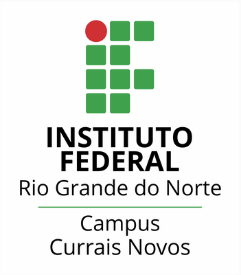 INGLÊS TÉCNICOPONTO EXTRAEstudantes: DATA: 09/04/2021Profª Me. Cristiane de Brito CruzRESPOSTAS DO SLIDE:Slide 10:Slide 11:...